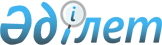 Жылыой аудандық әкімиятының 2009 жылғы 9 қарашадағы № 365 "Жылыой ауданы бойынша халықтың нысаналы топтарына арналған әлеуметтік жұмыс орындары туралы" қаулысына өзгерістер мен толықтырулар енгізу туралыАтырау облысы Жылыой ауданы әкімдігінің 2010 жылғы 14 шілдедегі N 198 қаулысы. Жылыой аудандық әділет департаментінде 2010 жылғы 24 тамызда N 4-2-142 тіркелді

      Қазақстан Республикасының 2001 жылғы 23 қаңтардағы № 148 "Қазақстан Республикасындағы жергілікті мемлекеттік басқару және өзін-өзі басқару туралы" Заңының 31 бабын, Қазақстан Республикасының 1998 жылғы 24 наурыздағы N 213 "Нормативтiк құқықтық актiлер туралы" Заңының 28 бабының 3 тармағын және Қазақстан Республикасының 2001 жылғы 23 қаңтардағы "Халықты жұмыспен қамту туралы" Заңын басшылыққа ала отырып, аудан әкімдігі ҚАУЛЫ ЕТЕДІ:

      1. Жылыой аудандық әкімиятының 2007 жылғы 19 желтоқсандағы № 352 "Ауданда қоғамдық жұмыстарды ұйымдастыру туралы" қаулысына (Нормативтік құқықтық кесімдерді мемлекеттік тіркеу тізілімінде № 4-2-88 тіркелген, 2008 жылғы 1 ақпандағы "Кең Жылыой" газетінің № 5 санында жарияланған) мынадай толықтырулар енгізілсін:

      көрсетілген қаулымен бекітілген қоғамдық жұмыстар жүргізілетін ұйымдардың (меншік түріне қарамастан) тізбесіне қосымшаға сай өзгерістер мен толықтырулар енгізілсін.



      2. Осы қаулы алғаш ресми жарияланғаннан кейiн күнтiзбелiк он күн өткен соң қолданысқа енгiзiледi.



      3. Мыналардың:

      1) Жылыой аудандық әкімиятының 2009 жылғы 4 ақпандағы № 24 "Жылыой аудандық әкімиятының 2007 жылғы 19 желтоқсандағы № 352 "Ауданда қоғамдық жұмыстарды ұйымдастыру туралы" қаулысына толықтыру енгізу туралы" қаулысының;

      2) Жылыой аудандық әкімиятының 2009 жылғы 18 наурыздағы № 83 "Жылыой аудандық әкімиятының 2007 жылғы 19 желтоқсандағы № 352 "Ауданда қоғамдық жұмыстарды ұйымдастыру туралы" қаулысына толықтыру енгізу туралы" қаулысының;

      3) Жылыой ауданы әкімдігінің 2010 жылғы 17 мамырдағы № 145 "Жылыой аудандық әкімиятының 2007 жылғы 19 желтоқсандағы № 352 "Ауданда қоғамдық жұмыстарды ұйымдастыру туралы" қаулысына толықтыру енгізу туралы" қаулысының күші жойылсын.      Аудан әкімі                            Р. Нұғманов

Жылыой ауданы әкімдігінің

2010 жылғы 14 шілдедегі

№ 198 қаулысына қосымша Қоғамдық жұмыстар жүргізілетін үйымдардың

(меншік түріне қарамастан) тізбесіКелісілді:"Атырау облысы бойынша жылжымайтын      Атырау облысы Жылыой аудандықмүлік жөніндегі орталығы" РМК Жылыой     Әділет басқармасы бастығыауданы бойынша филиалы жетекшісі         З. ҚалмұхановаТ. Жалғасбаев. 14 шілде 2010 ж.          14 шілде 2010 ж.

      "Атырау облысы мемлекеттік сәулет-       Атырау облыстық соттар

құрылыс бақылауы департаменті"       Әкімшісінің Жылыой аумақтық сот

мемлекеттік мекемесі бастығы           орындаушылар бөлімі бастығыМ. Төремұратов. 14 шілде 2010 ж.       Қ. Мұхитова. 14 шілде 2010 ж.

 Атырау облысының төтенше жағдайлар       Атырау облысы Ішкі істердепартаменті Жылыой ауданының         Департаменті Жылыой ауданыныңтөтенше жағдайлар бөлімі бастығы        ішкі істер бөлімі бастығыО. Стамғазиев. 14 шілде 2010 ж.         Н. Оразбаев. 14 шілде 2010 ж.

 Атырау облысының ХҚКО мемлекеттік       "Жер ресурстары және жергемекемесінің Жылыой аудандық           орналастыру мемлекеттік ғылымифилиалы жетекшісі                      өндірістік орталығының АтырауЕ. Отарбаев. 14 шілде 2010 ж.       еншілес мемлекеттік кәсіпорнының

                                        – Жер кадастрлық жұмысы                                    А.Д. Жайлауова. 14 шілде 2010 ж.

      Жылыой аудандық әдеби–шығармашылық       Жылыой ауданы бойынша Салықбірлестігінің "Дарын" қоры жетекшісі        басқармасы бастығы14 шілде 2010 ж. Н. Ақназаров            Б. Шанаев. 14 шілде 2010 ж. 

 "Жылыой аудандық мемлекеттік санитарлық     Жылыой ауданы мүгедектерэпидемиологиялық қадағалау басқармасы"        қоғамының төрағасымемлекеттік мекемесі бастығы                  Р. РахымбердиевА. Қалмұханова. 14 шілде 2010 ж.              14 шілде 2010 ж.  

 Жылыой аудандық орталық аурухана          Жылыой ауданы өкпе ауруларбас дәрігері                               ауруханасы бас дәрігеріТ. Қыдырбаев. 14 шілде 2010 жыл.      Ө. Қиюазаров. 14 шілде 2010 ж. 

  Жылыой аудандық прокуратурасы           Жылыой аудандық соғыс жәнебас прокуроры                      еңбек ардагерлері кеңесі төрағасыА. Шеркешбаев. 14 шілде 2010 жыл.     Т. Кадиров. 14 шілде 2010 ж. 

  Жылыой аудандық соты төрағасы       Жылыой аудандық телекоммуникацияЖ. Дияров. 14 шілде 2010 ж.                торабы директоры

                                    Е. Даулетбаев. 14 шілде 2010 ж. Жылыой ауданының ішкі істер           Зейнетақы төлеу жөніндегі

бөлімінің жол полициясы бөлімшесі     мемлекеттік қазынашылық Қ. Баданов. 14 шілде 2010 ж.         мекемесінің Жылыой аудандық

                                     бөлімшесі бастығы Б. Нәріков                                            14 шілде 2010 ж. 

 "Казпочта" акционерлік қоғамының          "Кең Жылой" газеті Жылыой аудандық пошта байланыс         редакциясы бас редакторыторабы бастығы Ж. Кенжебаева                 С. Шәтенова

14 шілде 2010 ж.                            14 шілде 2010 ж. 

 ҚАЖ Комитетінің Атырау облысы          "Қазақстан Республикасы Қаржыбойынша басқармасының Жылыой            Министрлігінің Қазынашылық аудандық қылмыстық-атқару             комитеті Атырау облысы бойынша

инспекциясының аға инспекторы           қазынашылық департаментінің

Г. Турекешов 14 шілде 2010 ж.           Жылыой аудандық қазынашылық

қазынашылық департаментінің             басқармасы бастығы С. Шегрек14 шілде 2010 ж.                            14 шілде 2010 ж."Құлсары қаласы № 9 Кәсіптік лицей"         "Нұр Отан" халықтық       мемлекеттік мекемесі директоры            демократиялық партиясы" А. Ідірісов                               қоғамдық бірлестігінің

                                          Жылыой аудандық филиалы

14 шілде 2010 ж.                         Ү. Жакашев. 14 шілде 2010 ж.Оңтүстік аймағы бойынша              "Ұлттық қауіпсіздік комитетінің

ауданаралық қаржы полициясы             Атырау облысы бойынша 

басқармасы бастығы М. Ербөлек           Департаментінің Жылыой                                                аудандық бөлімі" мемлекеттік

                                      мекемесі бастығы Б. Кузбулов 

14 шілде 2010 ж.                            14 шілде 2010 ж. "Шарапатты Шаңырақ" Қоғамдық

бірлестігі төрағасы А. Қанатбаев

      14 шілде 2010 ж.                        
					© 2012. Қазақстан Республикасы Әділет министрлігінің «Қазақстан Республикасының Заңнама және құқықтық ақпарат институты» ШЖҚ РМК
				1"Жылыой ауданы әкімінің аппараты" мемлекеттік мекемесі2"Жылыой ауданы Мәслихатының аппараты" мемлекеттік мекемесі3"Жылыой ауданы қаржы бөлімі" мемлекеттік мекемесі4"Жылыой ауданы ішкі саясат бөлімі" мемлекеттік мекемесі5"Жылыой ауданы экономика және бюджеттік жоспарлау бөлімі" мемлекеттік мекемесі6"Жылыой ауданы жұмыспен қамту және әлеуметтік бағдарламалар бөлімі" мемлекеттік мекемесі7"Жылыой ауданы ауылшаруашылығы бөлімі" мемлекеттік мекемесі8"Жылыой ауданы құрылыс, сәулет және қала құрылысы бөлімі" мемлекеттік мекемесі9"Жылыой ауданы жер қатынастары бөлімі" мемлекеттік мекемесі10"Жылыой ауданы мәдениет және тілдерді дамыту бөлімі" мемлекеттік мекемесі11"Жылыой ауданы білім беру, денешынықтыру және спорт бөлімі" мемлекеттік мекемесі12"Жылыой ауданы тұрғын үй-коммуналдық шаруашылық, жолаушылар көлігі және автомобильдер жолдары бөлімі" мемлекеттік мекемесі13"Аудандық маңызы бар Құлсары қаласы әкімі аппараты" мемлекеттік мекемесі14"Қазақстан Республикасы Атырау облысы Қосшағыл селолық округі әкімінің аппараты" мемлекеттік мекемесі15"Қазақстан Республикасы Жылыой ауданы Ақкиізтоғай селолық округі әкімінің аппараты" мемлекеттік мекемесі16"Қазақстан Республикасы Атырау облысы Жылыой ауданы Жаңа Қаратон поселкесі әкімінің аппараты" мемлекеттік мекемесі17"Қазақстан Республикасы Атырау облысы Жылыой ауданы Қара Арна селолық округі әкімінің аппараты" мемлекеттік мекемесі18"Қазақстан Республикасы Атырау облысы Жылыой ауданы Жем селолық округі әкімінің аппараты" мемлекеттік мекемесі19"Қазақстан Республикасы Атырау облысы Жылыой ауданы Майкөмген селолық округі әкімінің аппараты" мемлекеттік мекемесі20Атырау облысы Жылыой аудандық Әділет басқармасы (келісім бойынша) 21Зейнетақы төлеу жөніндегі мемлекеттік қазынашылық мекемесінің Жылыой аудандық бөлімшесі (келісім бойынша)22Жылыой аудандық статистика бөлімі23"Қазақстан Республикасы Қаржы министрлігінің Қазынашылық комитеті Атырау облысы бойынша қазынашылық департаментінің Жылыой аудандық қазынашылық бөлімі" (келісім бойынша)24Жылыой ауданы бойынша Салық басқармасы (келісім бойынша)25"Атырау облысы бойынша жылжымайтын мүлік жөніндегі орталығы" РМК Жылыой ауданы бойынша филиалы (келісім бойынша)26"Атырау облысы мемлекеттік сәулет-құрылыс бақылауы департаменті" мемлекеттік мекемесі (келісім бойынша) 27"Жылыой аудандық мемлекеттік мұрағаты" мемлекеттік мекемесі28Жылыой аудандық соғыс және еңбек ардагерлері кеңесі (келісім бойынша)29Жылыой аудандық прокуратурасы (келісім бойынша)30"Ұлттық қауіпсіздік комитетінің Атырау облысы бойынша Департаментінің Жылыой аудандық бөлімі" мемлекеттік мекемесі (келісім бойынша)31Оңтүстік аймағы бойынша ауданаралық қаржы полициясы басқармасы (келісім бойынша)32Жылыой аудандық соты (келісім бойынша)33Атырау облысы Ішкі істер Департаменті Жылыой ауданының ішкі істер бөлімі (келісім бойынша)34Жылыой ауданының ішкі істер бөлімінің жол полициясы бөлімшесі (келісім бойынша)35"Атырау облысы Жылыой ауданының Қорғаныс істері жөніндегі бөлімі" мемлекеттік мекемесі36Атырау облысының төтенше жағдайлар департаменті Жылыой ауданының төтенше жағдайлар бөлімі (келісім бойынша) 37Жылыой ауданы мүгедектер қоғамы (келісім бойынша)38"Жылыой балалар–жасөспірімдер спорт мектебі" мемлекеттік мекемесі39"Құлсары балалар мен жасөспірімдер спорт мектебі" мемлекеттік мекемесі40№ 1 Құлсары балалар саз мектебі41№ 2 Құлсары балалар саз мектебі42"Құлсары қаласы № 9 Кәсіптік лицей" мемлекеттік мекемесі (келісім бойынша)43"Атырау облысы Мәдениет басқармасының "Атамұра" коммуналдық мемлекеттік қазыналық кәсіпорны» мемлекеттік мекемесі44"Жылыойсу" коммуналдық мемлекеттік кәсіпорны 45"Жылыой Тазалық" жауапкершілігі шектеулі серіктестігі46"Казпочта" акционерлік қоғамының Жылыой аудандық пошта байланыс торабы (келісім бойынша)47"Жылыой аудандық мемлекеттік санитарлық–эпидемиологиялық қадағалау басқармасы" мемлекеттік мекемесі (келісім бойынша)48Жылыой аудандық мәдениет үйі "Кең Жылыой" коммуналдық мемлекеттік қазыналық кәсіпорны 49Жылыой аудандық орталық ауруханасы (келісім бойынша)50Жылыой аудандық телекоммуникация торабы (келісім бойынша)51Жылыой ауданы өкпе аурулар ауруханасы (келісім бойынша)52"Кең Жылой" газеті редакциясы (келісім бойынша)53"Гүлдәурен балабақшасы" коммуналдық мемлекеттік қазыналық кәсіпорны54"Салтанат бала бақшасы" коммуналдық мемлекеттік қазыналық кәсіпорны55"Айгөлек бала бақшасы" коммуналдық мемлекеттік қазыналық кәсіпорны56"Аққайың бала бақшасы" коммуналдық мемлекеттік қазыналық кәсіпорны57"№ 1 жоғары сатылы жалпы білім беретін мектеп" мемлекеттік мекемесі58"№ 5 Абай атындағы жоғары сатыдағы жалпы орта білім беретін мектеп" мемлекеттік мекемесі59"№ 6 жоғары сатыдағы жалпы орта білім беретін мектеп" мемлекеттік мекемесі60"№ 7 Е. Халықов атындағы жоғары сатыдағы жалпы орта білім бетерін мектеп" мемлекеттік мекемесі61"№ 9 жоғары сатыдағы жалпы орта білім беретін мектеп" мемлекеттік мекемесі62"№ 13 жоғары сатыдағы жалпы орта білім беретін мектеп" мемлекеттік мекемесі63"№ 15 Қарабалин Сүлеймен атындағы жоғары сатылы жалпы орта білім беретін мектеп" мемлекеттік мекемесі64"№ 16 жоғары сатыдағы жалпы орта білім беретін мектеп" мемлекеттік мекемесі 65"№ 18 жоғары сатыдағы жалпы орта білім беретін мектеп" мемлекеттік мекемесі 66Атырау облыстық соттар Әкімшісінің Жылыой аумақтық сот орындаушылар бөлімі (келісім бойынша)67Атырау облысының ХҚКО мемлекеттік мекемесінің Жылыой аудандық филиалы (келісім бойынша)68Жылыой аудандық әдеби–шығармашылық бірлестігінің "Дарын" қоры (келісім бойынша)69"Жылыой ауданы ветеринария бөлімі" мемлекеттік мекемесі70"Жер ресурстары және жерге орналастыру мемлекеттік ғылыми өндірістік орталығының Атырау еншілес мемлекеттік кәсіпорнының – Жер кадастрлық жұмысы Жылыой аудандық филиалы (келісім бойынша) 71ҚАЖ Комитетінің Атырау облысы бойынша басқармасының Жылыой аудандық қылмыстық-атқару инспекциясы (келісім бойынша)72"Нұр Отан" халықтық демократиялық партиясы" қоғамдық бірлестігінің Жылыой аудандық филиалы (келісім бойынша) 73"Шарапатты Шаңырақ" Қоғамдық бірлестігі (келісім бойынша)